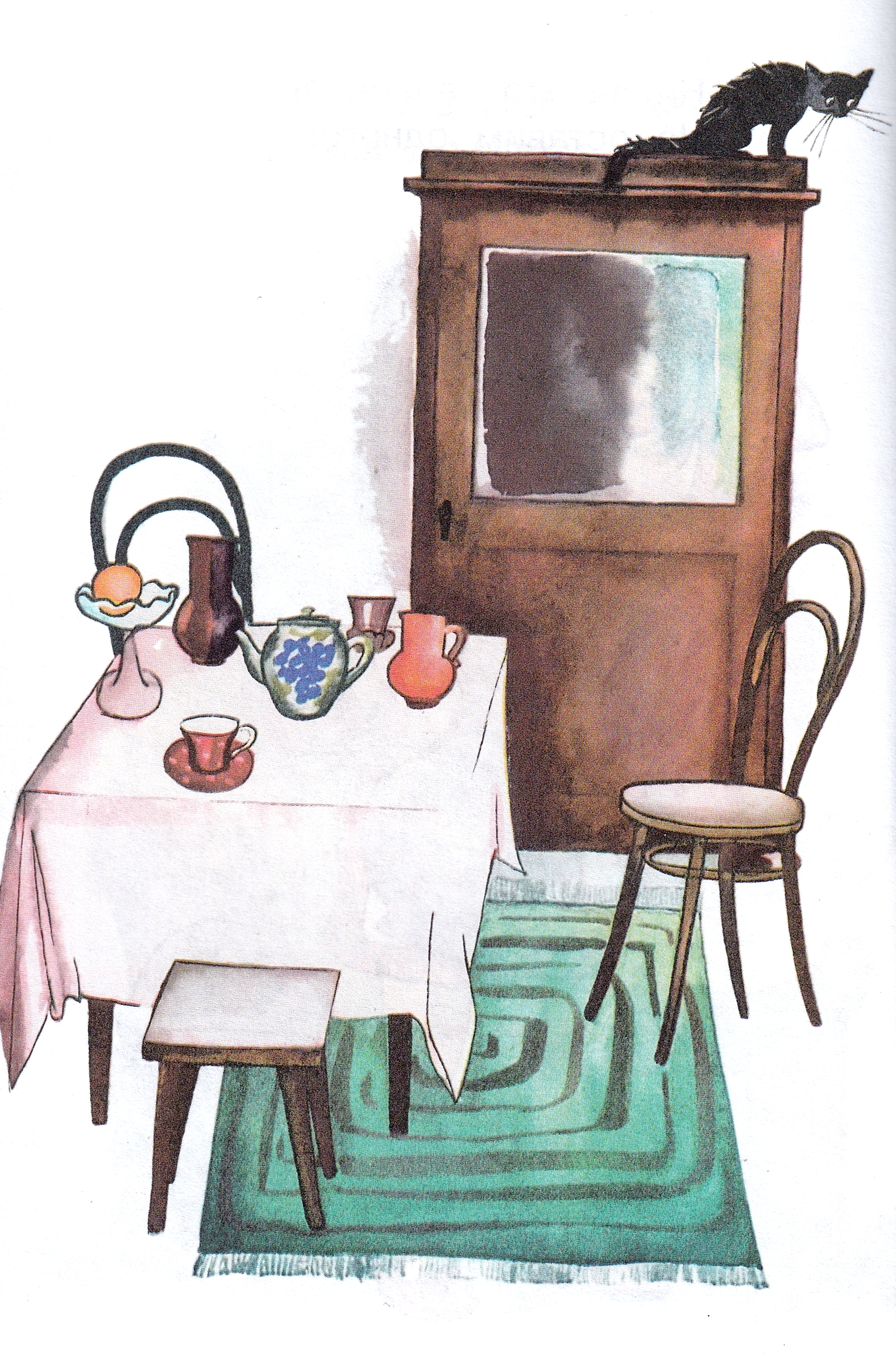 - Что стряслось у тёти Вали?- У неё очки пропали!Ищет бедная старушкаЗа подушкой, под подушкой,С головою залезала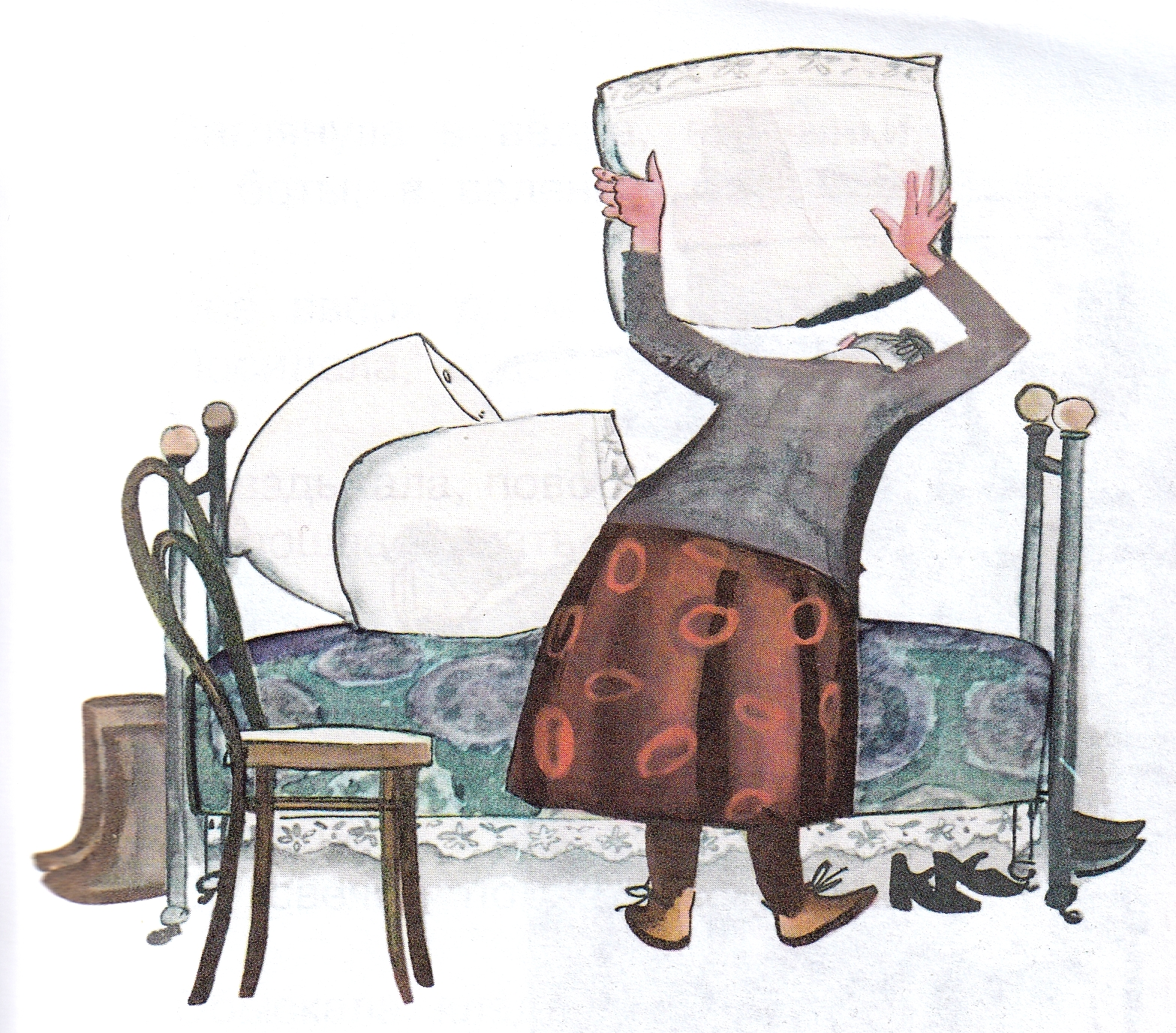 Под матрац, под одеяло,Заглянула в вёдра, в крынки,В боты, в валенки, ботинки,Всё вверх дном перевернула,Посидела, отдохнула,Повздыхала, поворчалаИ пошла искать сначала.Снова шарит под подушкой,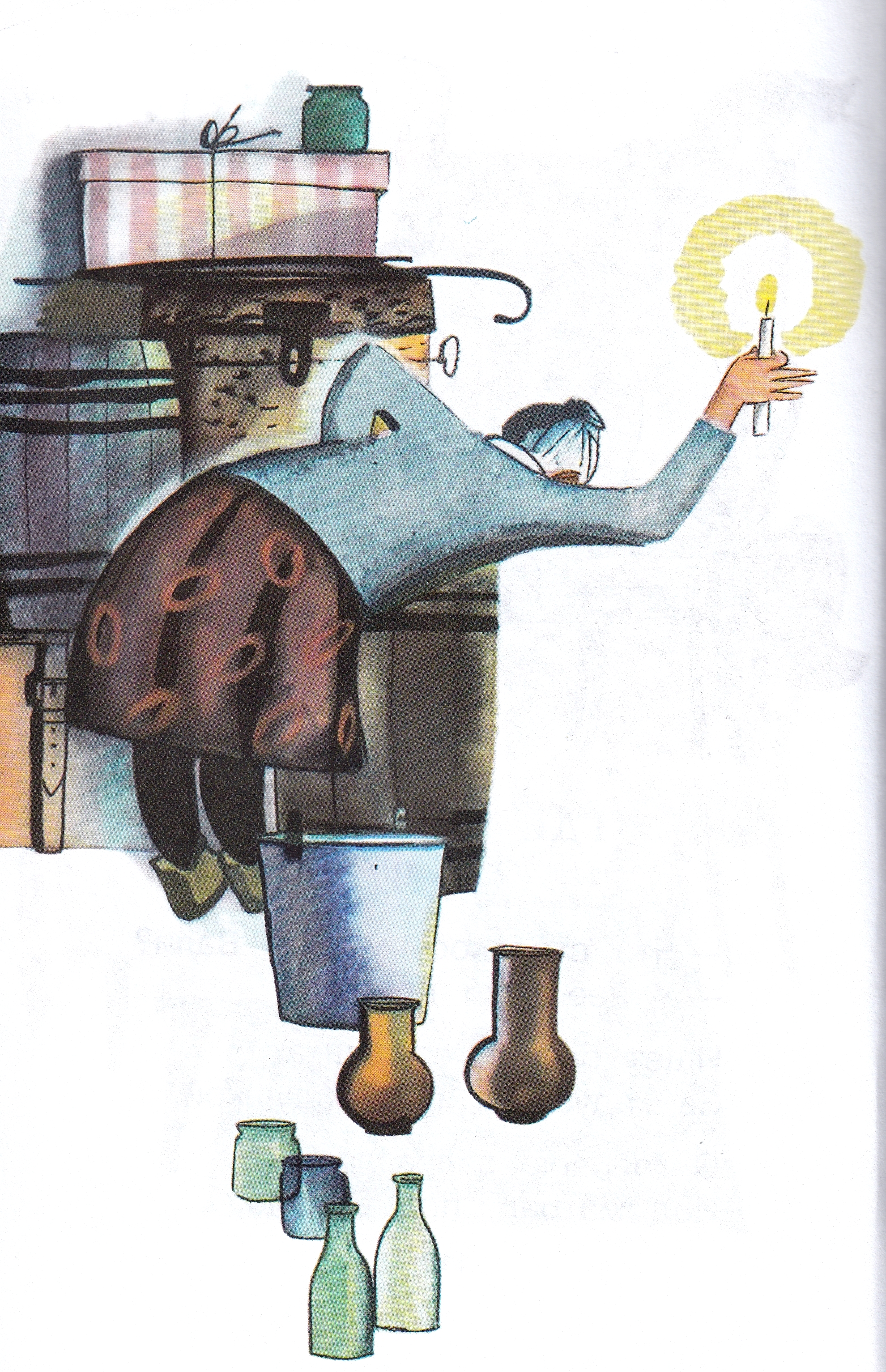 Снова ищет за кадушкой.Засветила в кухне свечку,Со свечой полезла в печку,Обыскала кладовуюВсё напрасно! Всё впустую!Нет очков у тёти ВалиОчевидно, их украли!На сундук старушка села.Рядом зеркало висело.И старушка увидала,Что не там очки искала,Что они на самом деле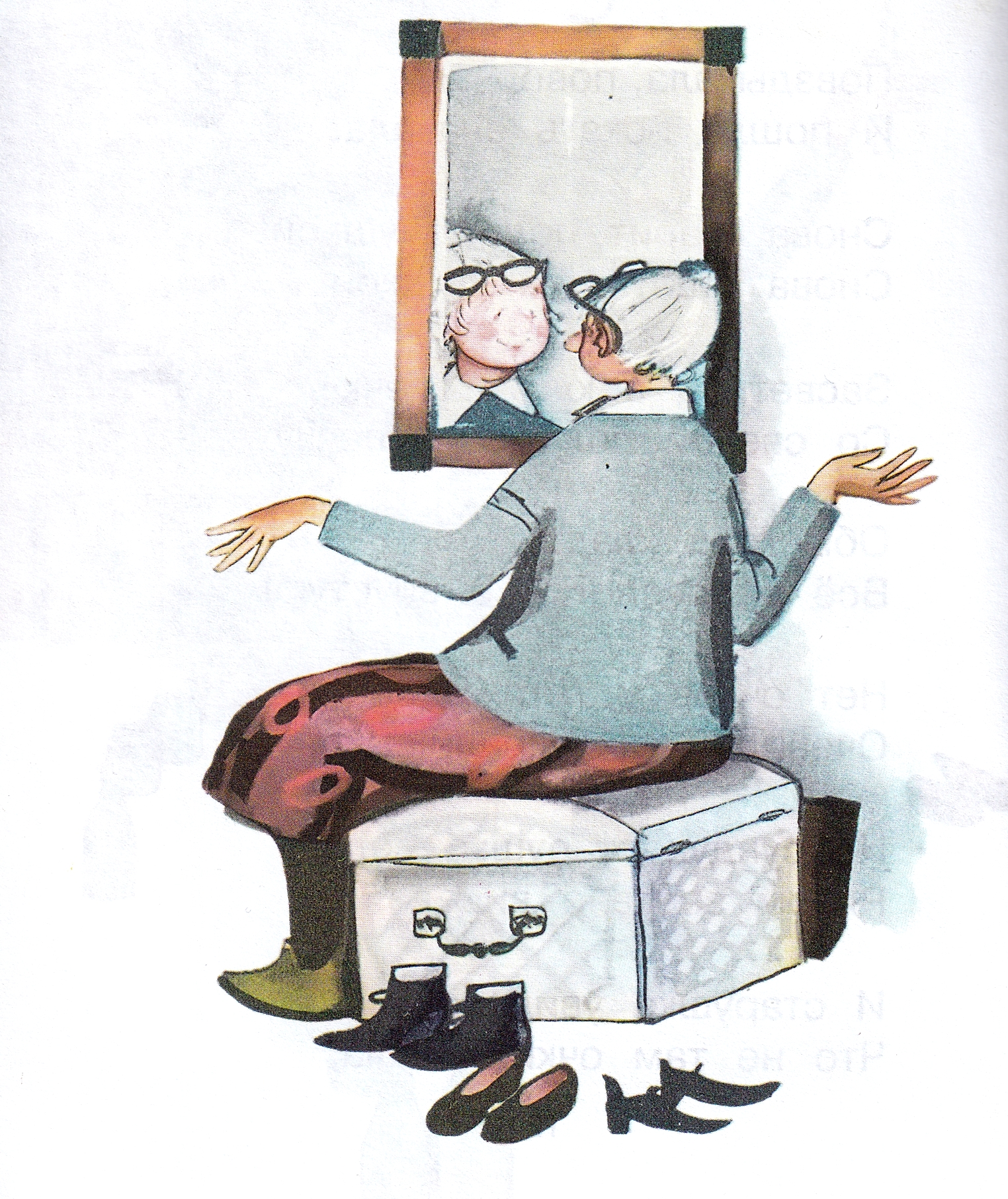 У неё на лбу сидели.Так чудесное стеклоТёте Вале помогло.Иллюстрации: Ю.Тувим.